Отдел образования администрации Сосновского района Муниципальное бюджетное общеобразовательное учреждение Сосновская средняя общеобразовательная школа № 2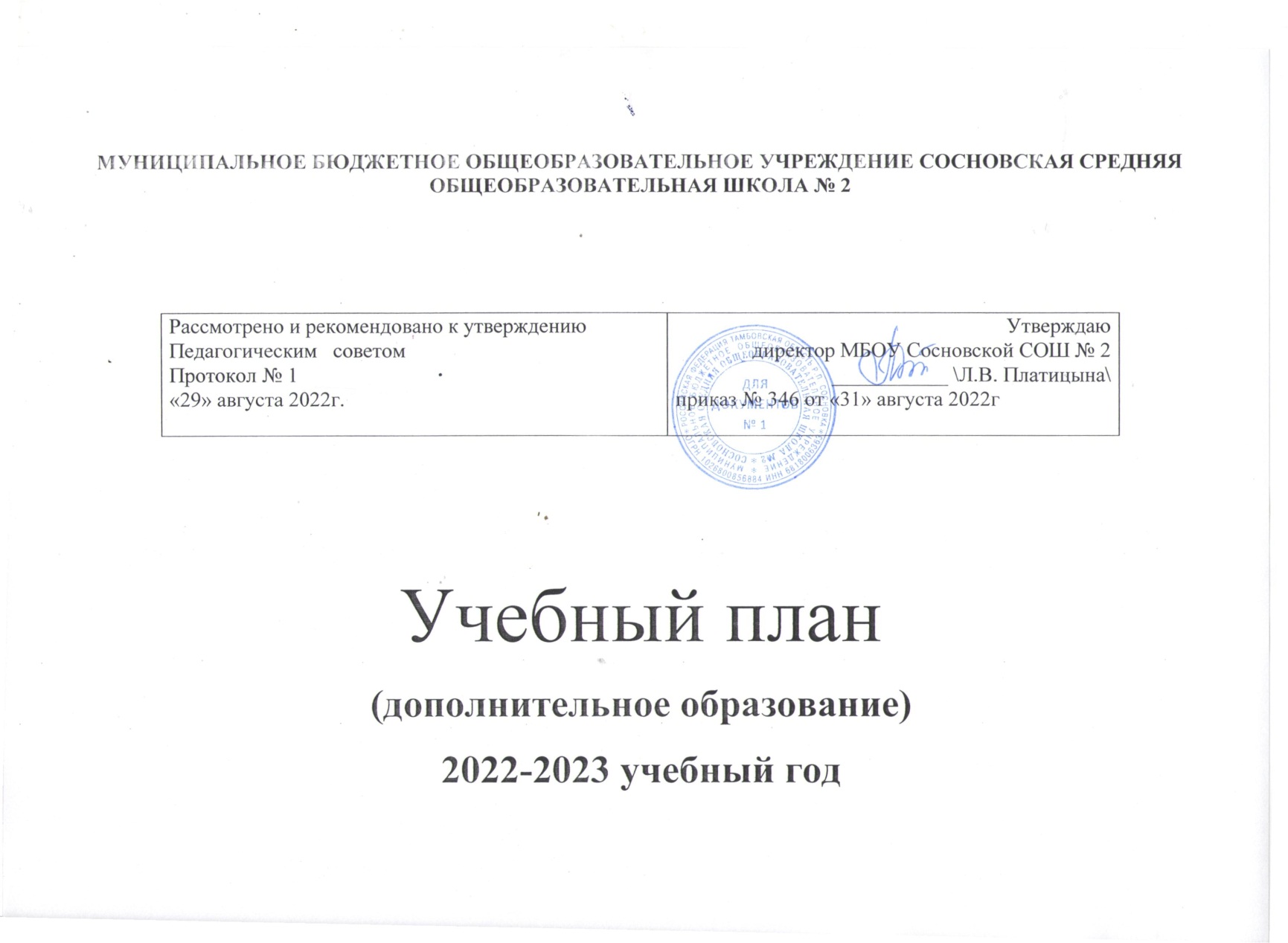 Дополнительная общеобразовательная общеразвивающая программадополнительного образования детей социально-гуманитарной направленности«Профориентационный навигатор» Возраст обучающихся: 14-16 летСрок реализации: 1 год(уровень освоения - стартовый)Автор-составитель: Старостина Ольга Анатольевна педагог дополнительного образованияр.п. Сосновка 2022г.ИНФОРМАЦИОНАЯ КАРТА ПРОГРАММЫБлок № 1. «Комплекс основных характеристик дополнительной общеобразовательной общеразвивающей программы»Пояснительная запискаПрограмма имеет социально-гуманитарную направленность и составлена в соответствии с нормативными документами: ФЗ РФ от 29.12.2012№273-ФЗ «Об образовании в Российской Федерации»; Устав МБОУ Сосновской СОШ № 2; ФГОС начального и основного общего образования второго поколения.Анализ ситуации на рынке труда показал важность формирования индивидуальных траекторий жизненного и профессионального самоопределения и построения карьеры для молодых людей с учетом их интересов, способностей, личностных особенностей и требований рынка труда. Потенциальные работодатели стремятся отобрать лучших работников, способных успешно и максимально эффективно выполнять свои обязанности. В связи с этим вопрос профессионального самоопределения молодежи становится чрезвычайно важными.Уровень освоения программы: ознакомительный.Новизна программыНовизна программы основана на системном подходе психолого-педагогического сопровождения социализации и профессионального самоопределения обучающихся в возрасте от 14 до 16 лет.Актуальность и практическая значимостьАктуальность программы «Профориентационный навигатор» обусловлена высокой значимостью социально – профессионального сопровождения молодежи в решении вопросов профессионального самоопределения и планирования профессиональной карьеры.Актуальность программы определяется также основными нормативно-правовыми документами:Федеральный закон «Об образовании Российской Федерации» (приказ Министерства образования и науки РФ от 29.12.2012 №273-ФЗ);Государственная программа РФ «Развитие образования на 2016-2020 годы» (постановление Правительства от 23.05.2015 №497)Положение о профессиональной ориентации и психологической поддержке населения в РФ;Порядок организации и осуществления образовательной деятельности по дополнительным образовательным программам (приказ Министерства образования и науки РФ от 29.08.2013 №1008);Типовое положение «Об учреждении дополнительного образования детей»;СанПиН в учреждении дополнительного образования детей 2.4.4.3172- 14 от 04.07.2014 № 41.Модифицированная дополнительная общеобразовательная общеразвивающая программа «Профориентационный навигатор» социально-гуманитарной направленности имеет профориентационный характер..Педагогическая целесообразностьПедагогическая целесообразность программы заключается в том, что она способствует социализации и профессиональному самоопределению обучающихся через формирование системы знаний, представлений о себе, собственных ресурсах, возможностях и способностях, представлений о рынке труда и рынке образовательных услуг, а также активизации личностной позиции обучающихся в ситуации профессионального выбора.Программа «Профориентационный навигатор» позволит школьникам получить ответы на волнующие вопросы и принять обоснованное решение о дальнейшей образовательной траектории и перспективах профессионального становления.Отличительные особенности программы от ранее существующих: Отличительной особенностью программы является её практико-ориентированный характер.Программа «Профориентационный навигатор» создает систему педагогической, психологической, информационной и организационной поддержки обучающихся, включающей мероприятия по профессиональной ориентации и психолого- педагогической диагностики обучающихся, их анкетирование, консультирование, организацию "пробы сил", экскурсий на предприятия и учебные заведения профессионального образования г. Ярославля, тематические часы, профориентационные игры, тренинговые занятия, мастер-классы. Профориентационная работа с обучающимися ориентирована на их индивидуализацию и с учетом реальных потребностей рынка труда..Адресат программыПрограмма «Профориентационный навигатор» адресована детям 14-16 лет.Условия набора учащихсяДля обучения по программе наличие специальной подготовки не требуется, принимаются все желающие в возрасте 14-16 лет.Количество учащихсяДля обучения формируются группы учащихся одного возраста или разных возрастных категорий 14-16 лет, являющиеся основным составом объединения. Наполняемость группы: 12-15 человек. Состав группы постоянный.Объем и срок освоения программыПрограмма «Профориентационный навигатор» рассчитана на 1 год обучения. Общее количество учебных часов, запланированных на весь период обучения и необходимых для освоения программы – 36 часов.Формы и режим занятийОсновной формой учебной работы является групповое занятие. Занятия проводятся один раз в неделю, по одному учебному часу. Длительность занятия – 45 минут.Цель и задачи программыЦель:. – создать условия для успешной социализации и профессионального самоопределения подростков в возрасте 14 - 16 лет.Задачи:Образовательные:Освоить основные понятия и категории, влияющие на выбор профессии.Сформировать у обучающихся систему знаний, представлений о себе, собственных ресурсах, возможностях и способностях.Развивающие:Содействовать развитию зрелости интересов обучающихся.Развить у обучающихся навыки рефлексии, в том числе навыки анализа своих интересов, способностей, возможностей, анализа собственного опыта познания.Воспитательные:Содействовать	самоопределению	подростков,	активизировав	их	личностную позицию в ситуации профессионального выбора.Сформировать	у	обучающихся	представления	о	рынке	труда	и	рынке образовательных услуг.Содержание программыУчебный планСодержание учебного плана 1. Вводное занятиеТеория. Знакомство	с	программой.	Инструктаж	по	охране	труда.	Правила пожарной безопасности. Входная диагностика.Для чего нужно знать свои особенности? Что заставляет человека выбирать ту или иную профессию?Практика. Знакомство. Упражнение «Артем – артистичный». Игра «Профессия на букву». Методика «Анкета для выявления готовности к выбору профессии» (В.Б Успенский). Рефлексия.Дороги, которые мы выбираемТеория. Определение	понятий	«занятие»,	«профессия»,	«специальность»,«квалификация», «должность».Составляющие «Формулы успеха». Мое будущее в моей профессии.Практика. Упражнение «Выбор». «Схема профессионального мира». Методика Дж. Голланда «Опросник профессиональных предпочтений».Игра	«Цепочка	профессий».	Методика	«Дифференциально-диагностический опросник» Е. А. Климова. Рефлексия.Профессии с большой перспективойТеория. Уровни профессионального образования: учреждений среднего и высшего профессионального образования Ярославской области. Понятия «Рынок труда» и его составляющие. «Продавцы», «Посредники», «Покупатели».Новое время – новые профессии. Профессии наших родителейПрактика. Разминка «Профессия в действиях». Мозговой штурм с упором на конспект «Востребованные профессии будущего».Игра	–	эрудиция	«Новые	профессии	сегодня».	Обсуждение	результатов. Рефлексия.Профориентационная игра «Город будущего». Презентация работы команд. Упражнение "Коллективный счет". Составление рейтинга «Самая популярна профессия	родителей	в	нашем	классе».	Круглый	стол	«Профессий	моей семьи». Презентация и  защита исследовательской  работы «Мини-исследование профессий моей семьи». Обсуждение. Рефлексия.Карьера и карьерная стратегияТеория. Типы таланта и интеллекта. Призвание. В поисках призвания. Технология целеполагания. Принципы постановки карьерных целей. Правила карьерной стратегии. Ошибки и затруднения при выборе профессии.Трудовой	Кодекс	РФ	о	трудоустройстве.	Правила	составления резюме.Эффективное поведение на рынке труда. Мобильные специалисты.Практика. Беседа «Чем бы вы занимались, если бы денежные и социальные вопросы	вас	бы	не	волновали?». Визуально-рефлексивное	упражнение«Призвание».	Разбор	восьми	типов	таланта	и	интеллекта	по	А. Круглову.Упражнение «Как найти свое призвание?». РефлексияАктуализация личного профессионального плана. Мозговой штурм «Основные шаги по принятию решения о выборе профессии». Памятка «Правила профессионального самоопределения». Методика «Постановка жизненных целей».Отработка и закрепление практического навыка построения карьеры. Профориентационная игра «Королевские работники».Профориентационная игра «Кадровый вопрос». Упражнение «Игра в лотерею». Игра    «Цепочка     профессий».     Упражнение     «Профессия     – специальность». Рефлексия.Деловая игра «Кадровый вопрос». Защита проектов.Мастер-класс «Кто есть кто?» Деловая игра «Командные роли». Обсуждение результатов.Круглый	стол	«Знание	трудового	кодекса	о	применении	труда несовершеннолетних». Упражнение «Мое резюме».Мастер – класс «Секреты успешного трудоустройства».Обсуждение	проблем	эффективное	поведение	на	рынке	труда. Просмотр видеоролика «Секреты успешного трудоустройства».Заполнение и анализ индивидуальных анкет. Рефлексия.Экскурсии на предприятия с. Вторые Левые ЛамкиТренингиПсихологическая суть профессионального самоопределенияПрактика. Тренинг	«Выбор	за	тобой». Техника	«Знакомство».	Техника«Составление информационной карты". Техника "Невербальное общение".Межличностное взаимодействиеПрактика. Обсуждение	впечатлений	от	предыдущей	встречи. Техника "Совместное рисование". Обсуждение.Развитие умений по принятию решения. Этапы процесса принятия решенияПрактика. Техника «Корова». Техника "Плюс, минус, интересно". Обсуждение.Эмоциональное отношение к выбору профессииПрактика. Техника «Проективный рисунок». Игра «Шестое чувство». Резюме встречи.Умение учитывать свои сильные и слабые стороныПрактика. Обсуждение «Окно Иогари». Техника «Мои способности». Техника на самоописание. Обсуждение.Роль жизненных ценностей при выборе профессииПрактика. Игра «Отдел кадров». Обсуждение, основанное на примере классификации Спрангера. Техника «Мои ценности». Техника «Мои цели». Обсуждение.Умение учитывать сильные и слабые стороныПрактика. Индивидуальное	письменное	задание	«Цели».	Техника	«Моя личность». Техника самоописания. Обсуждение.Планирование профессионального путиПрактика. Проективный рисунок "Я через 10 лет". Проективная техника "Мой товарищ через 10 лет". Обсуждение.Решение проблемы выбора профессииПрактика. Ситуация по выбору профессии. Анализ своего решения по выбору профессии. Обсуждение.Профессиональная зрелостьПрактика. Ответы на вопросы письменно. Проективный рисунок «Дорога в жизнь». Техника «Эмоциональное отношение к выбору профессии». Подведение итогов встреч.Итоговое занятиеПрактика. Профориентационная игра «Я лучший». Разминка «Один день из жизни».Основная часть «Собеседование с работодателем». Упражнение «Моя линия жизни».Планируемые результатыК концу обучения учащиеся должны:знать:	правила техники безопасности; многообразие существующих профессий; свои личные интересы,	склонности,способности;	требования профессий к человеку.уметь:ориентироваться в мире профессий и на рынке труда;ориентироваться в мире профессий и на рынку трудаВ	сфере	личностных	универсальных	учебных	действий	у	учащихся	будут сформированы:адекватная система представлений обучающихся о себе, рынке труда, рынке образовательных услуг;наличие у обучающихся навыков рефлексии, в том числе навыков анализа своих интересов, способностей, возможностей, своего личного и профессионального опыта.В сфере регулятивных универсальных учебных действий учащиеся научатся:Владеть технологией принятия решения в ситуации профессионального выбора;В сфере познавательных универсальных учебных действий учащиеся научатся:иметь траекторию профессионального самоопределенияВ сфере коммуникативных универсальных учебных действий учащиеся научатся:иметь активную личностную позицию обучающихся в ситуации выбора, уверенность в собственных шагах по построению образовательно- профессионального проекта.Блок № 2. «Комплекс организационно-педагогических условий»Календарный учебный графикКоличество учебных недель – 36.Дата начала и окончания учебных периодовНачало занятий обучения с 10 сентября, окончание занятий 31 мая.Условия реализации программыСанитарно-гигиенические требованияЗанятия должны проводиться в кабинете, соответствующем требованиям техники безопасности, противопожарной безопасности, санитарным нормам. Кабинет должен хорошо освещаться и периодически проветриваться. Необходимо наличие аптечки с медикаментами для оказания первой медицинской помощи.Кадровое обеспечениеПедагог, работающий по данной программе, должен иметь высшее или среднее профессиональное образование в области, соответствующей профилю детского объединения без предъявления требований к стажу работы, либо высшее профессиональное образование и дополнительную профессиональную подготовку по направлению «Образование и педагогика» без предъявления требований к стажу работы.Форма аттестации.Формы контроля и подведения итогов реализации программы.Оценка качества реализации программы включает в себя вводный, текущий и итоговый контроль учащихся.Вводный контроль (начальная диагностика) осуществляется в начале обучения в виде тестирования.Текущий контроль осуществляется в течении всего обучения по программе в ходе беседы и практических работ на занятиях (тесты, анкеты, мастер-классы, презентации).Итоговый контроль (итоговая диагностика): Определение результатов работыи степени усвоения знаний, умений и навыков, сформированности личностных качеств.Итоговый контроль проводится по результатам всего обучения в виде собеседований и практических работ, тестов, анкетирования, зачетных занятий.Оценочные материалыМетодические материалыФормами образовательного процесса являются: практическое занятие и экскурсия. На занятиях предусматриваются следующие формы организации учебной деятельности: индивидуальная, фронтальная, групповая, коллективная.Реализация программы предполагает групповые формы работы (консультации, диагностика, тренинги, мастер-классы, игры, дискуссии, обсуждения).Отдельную группу представляют методы диагностики, представленные в приложении 4 («Анкета для выявления готовности к выбору профессии (В. Б. Успенский)», методика «Определение профессионального типа личности» Дж. Голланда, методика Климова «Определение типа будущей профессии», методика«Якоря карьеры» Э. Шейна).Ряд используемых упражнений и процедур, предусмотренных программой и приведенных в соответствующих литературных источниках, допускают внесение определенных корректировок с учетом целей соответствующего занятия и особенностей группы, в которой реализуется данная программа.Основным формами занятий являются:тренинги;беседы и дискуссии;игры (словесные, сюжетно-ролевые, профориентационные);экскурсии;мастер-классы;упражнения на взаимодействие;диагностика.Большое место в осуществлении данной программы принадлежит наглядным и словесным методам обучения (беседы, просмотр видеоматериалов, работа со специальной литературой, экскурсии).На занятиях используются следующие педагогические технологии:технология группового обучения;технология коллективного взаимообучения;технология исследовательской деятельности;технология игровой деятельности;технология коллективной творческой деятельностиМетодическое обеспечение программы.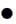 Алгоритм учебного занятияПостановка цели для каждого занятия в соответствии с программой.Постановка	задач,	подбор	необходимой	литературы	и	материалов,	в зависимости от темы занятия.Выбор оптимальной формы работы с детьми в зависимости от темы занятия. 4.Использование различных методов и приемов работы с детьми.5.Осуществление	контроля	на	занятии	и	соблюдение	правил	техники безопасности.Список литературыЕдиный тарифно-квалификационный справочник работ и профессий рабочих. Вып. 44. - М., 2003.Елизаров А.Н. Основы индивидуального и семейного психологического консультирования: Учебное пособие. - М.: Ось-89, 2003.Классификационный справочник должностей руководителей, специалистов и других служащих / Минтруд России; Отв. за вып. З.С.Богатыренко. - Офиц. изд. - 4-е изд., доп. - М., 2002. - Б-ка журн. «Бюллетень Минтруда России».Лайм М. Спенсер-мл. и Сайн М. Спенсер. Компетенции на работе: Пер. с англ. - М.: Н1РРО, 2005.Мои жизненные и профессиональные планы: Книга для учащихся старших классов. - М., 1994.Профориентация: Учеб. пособие для студентов высш. учебных заведений/ Пряжникова Е.Ю., Пряжников Н.С. - М.: Издательский центр «Академия», 2005.Пряжников Н.С. Профессиональное и личностное самоопределение.	-М.: Воронеж, 1996.самоопределения для подростков: рабочая тетрадь учащегося. - М.: Генезис, 2000.Резапкина Г.В. Я и моя профессия: программа профессионального самоопределения для подростков: Учебно - методическое пособие для школьных психологов и педагогов. - М.: Генезис, 2000.1. УчреждениеМуниципальное бюджетное общеобразовательное учреждение Сосновская средняя общеобразовательная школа № 22. Полное название программыДополнительная общеобразовательная,общеразвивающая	программа	социально-гуманитарной направленности «Профориентационный навигатор»3. Сведения об авторе:3.1. Ф.И.О., должностьСтаростина Ольга Анатольевна, педагог дополнительного образования4. Сведения о программе:4.1. Нормативная база:Федеральный закон от 29.12.2012 г. №273-ФЗ «Об образовании в  Российской Федерации»;Порядок организации и осуществления образовательной деятельности по дополнительным общеобразовательным программам (приказ Министерства просвещения Российской Федерации от 09 ноября 2018 г. № 196 с изменениями на 30 сентября 2020 г.); Концепция развития дополнительного образования детейдо 2030 года (распоряжение Правительства от 31.03.2022 г. № 678-р);Методические рекомендации по проектированию дополнительных общеразвивающих программ (включая разноуровневые программы) (разработанные Минобрнауки России совместно с ГАОУ ВО «Московский государственный педагогический университет», ФГАУ «Федеральный институт развития образования», АНО ДПО «Открытое образование», 2015г.);Постановление Главного государственного санитарного врача Российской Федерации от 28.09.2020 г. № 28 «Об утверждении санитарных правил СП 2.4.3648-20 «Санитарно-эпидемиологические требования к организациям воспитания и обучения, отдыха и оздоровления детей и молодёжи»;Устав МБОУ Сосновской СОШ № 2  4.2.Область примененияДополнительное образование4.3.НаправленностьСоциально-гуманитарная4.4.Тип программыМодифицированная4.5.Целевая	направленность программыОбщеразвивающая4.6.Возраст	обучающихся	по программе14-16 лет4.7.Продолжительность обучения1 год№Наименование раздела, темыКол-во часовКол-во часовКол-во часовФормып/пНаименование раздела, темыТеорПраВсеаттестации/Наименование раздела, темыияктикгоконтроляНаименование раздела, темыа1.Вводное занятие.213Тестирование1.1Инструктаж по технике213Тестированиебезопасности.213Тестирование1.2Входная диагностика213Тестирование1.3Методика «Анкета для выявленияготовности к выбору профессии»213Тестирование2.Дороги, которые мы выбираем123Игра	«Цепочка профессий».2.1Определение понятий123Игра	«Цепочка профессий».2.2Составляющие «Формулы успеха»123Игра	«Цепочка профессий».2.3«Схема	профессионального мира».3.Профессии	с	большой перспективой246Профориентационн ая игра «Город будущего»3.1Уровни	профессионального образования246Профориентационн ая игра «Город будущего»3.2«Рынок труда»246Профориентационн ая игра «Город будущего»3.3Мозговой штурм246Профориентационн ая игра «Город будущего»3.4Круглый	стол	«Профессиймоей семьи»246Профориентационн ая игра «Город будущего»4.Карьера	и	карьерная стратегия4610Круглый	стол«Знание	трудового кодекса		оприменении	труда несовершеннолетн их».4.1Типы таланта и интеллекта4610Круглый	стол«Знание	трудового кодекса		оприменении	труда несовершеннолетн их».4.2Ошибки	и	затруднения	привыборе профессии4610Круглый	стол«Знание	трудового кодекса		оприменении	труда несовершеннолетн их».4.3Деловая	игра	«Кадровыйвопрос».4610Круглый	стол«Знание	трудового кодекса		оприменении	труда несовершеннолетн их».5.Экскурсии на предприятия-66Проективный рисунок «Дорога в жизнь»5.1СельскохозяйственныеПроективный рисунок «Дорога в жизнь»5.2ТорговыеПроективный рисунок «Дорога в жизнь»5.3Предприятия связиПроективный рисунок «Дорога в жизнь»5.4МЧСПроективный рисунок «Дорога в жизнь»6.6.16.26.3Тренинги.Психологическая	суть профессионального самоопределенияМежличностное взаимодействиеРазвитие умений по принятию решения. Этапы	процесса принятия решения-66Проективный рисунок «Дорога в жизнь»6.46.56.66.76.86.96.10Эмоциональное	отношение	к выбору профессииУмение	учитывать	свои сильные и слабые стороныРоль жизненных ценностей при выборе профессииУмение	учитывать сильные	и слабые стороныПланирование профессионального пути Решение	проблемы	выбора профессииПрофессиональная зрелость7Итоговая диагностика112Профориентационн ая игра «Я лучший».7.1Профориентационная	игра	«Я лучший»112Профориентационн ая игра «Я лучший».7.2Упражнение	«Моя	линия жизни».112Профориентационн ая игра «Я лучший».Итого:102636Вид контроляДиагностическаяЦель диагностикиВид контроляметодикаЦель диагностикиВводный контрольТестОпределение творческого(начальная диагностика)Тестпотенциала учащихсяТекущий контрольТесты, анкеты, конкурсыВыявление мотивовТекущий контрольТесты, анкеты, конкурсыучащихся в деятельности.Текущий контрольТесты, анкеты, конкурсыОпределение уровняТекущий контрольТесты, анкеты, конкурсыосвоения материала.Итоговый контрольПрофориентационная	игра«Я лучший».Определение(итоговая диагностика)Профориентационная	игра«Я лучший».результативностиПрофориентационная	игра«Я лучший».процесса обученияПрофориентационная	игра«Я лучший».учащихся.Профориентационная	игра«Я лучший».Определение уровняПрофориентационная	игра«Я лучший».освоения программы.Материально-техническоеМетодическое обеспечениеобеспечениеМетодическое обеспечениеДля	реализации	программы используется учебный кабинет, оснащенный всем необходимым для проведения занятий: классная доска, столы и стулья для обучающихся и педагога, компьютеры, проектор. Для знакомства с профессиональными видами деятельности используются возможности предприятий и учебных заведений, на территории которых проводятся экскурсииДля	обеспечения	учебного	процесса необходимы наглядно-иллюстративные	и	дидактические материалы:методические разработки, методическая литература, раздаточный материал, пособия, профориентационные игры, тестовый материал, видеоролики,презентации.